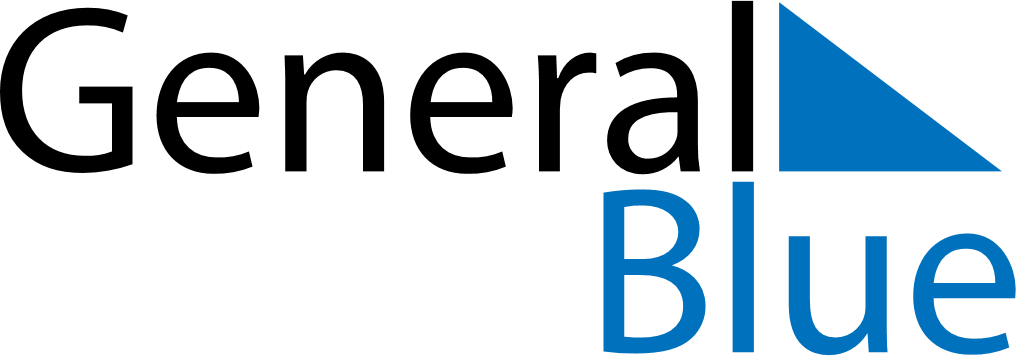 June 2030June 2030June 2030CroatiaCroatiaSundayMondayTuesdayWednesdayThursdayFridaySaturday12345678910111213141516171819202122Corpus ChristiAnti-Fascist Struggle Day23242526272829Independence Day30